Marriott Primary School is committed to creating a happy and safe environment for our children to learn.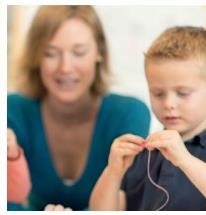 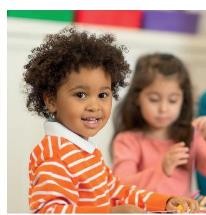 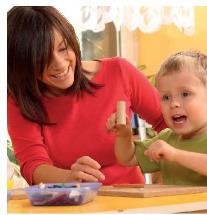 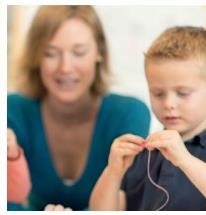 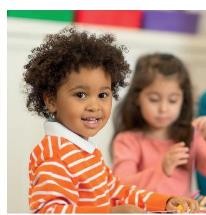 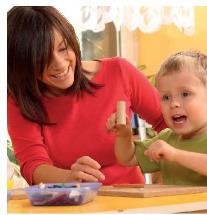 This leaflet will help you understand how we keep your children safe by telling you:How children can be harmedWhat we must do to keep your child safe from harmWhat you must do as a parent/carer to help your child be safe and enjoy schoolKeeping Children Safe in Education Information for Parents/Carers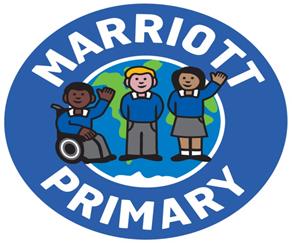 We ensure children learn in a safe, caring and enriching environment. Children are taught how to keep themselves safe, to develop positive and healthy relationships, and how to avoid situations where they might be at risk including by being exploited.Safeguarding Children and Child ProtectionChild Protection is an important subject in which all staff receive regular training. Our priority is to work with you but there may be times when we have to involve other people. Everybody has a responsibility to keep all children under the age of 18 safe. Marriott Primary School has a statutory responsibility to share any concerns it may have about a child in need of protection with other agencies and in particular police, health and children’s social care. Schools are not able to investigate concerns but have a legal duty to refer them. In most instances, the school will be able to inform the parents/carer of its need to make a referral.However, sometimes the school is advised by children’s social care or police that the parent/carer cannot be informed whilst they investigate the matter. We understand the anxiety parents/carers understandably feel when they are not told about anyconcerns from the outset. The school follows legislation that aims to act in the interests of the child.Abuse / Harm is identified in four ways:Physical — Is when a child is deliberately hurt or injuredSexual — Is when a child is influenced or forced to take part in a sexual activity. This can be a physical activity or none physical, e.g. being made to look at an inappropriate image.Emotional — Is when a child is made to feel frightened worthless or unloved. It can be by shouting, using threats or making fun of someone. It can also be when children see their parents, or visitors to the home, fighting or using violenceNeglect — Is when a child is not being taken care of by their parents. It can be poor hygiene, poor diet, not keeping appointments for additional support, not coming to school or being left home aloneIt is advised that ALL parents/carers are familiar with our Child Protection and Safeguarding Policy which is available through our website and on request.A child should be able to go to school and feel safe so that they can achieve their very best. Marriott  Primary School will ensure:Anybody who works or volunteers at our school will have had the appropriate checks carried out to ensure that they are safe to work with children and then provided training to identify child abuse and what to do if they are concernedThe school has the following Designated Safeguarding Officers, Sheila Crichton HeadteacherRuth Neill Deputy Headteacher(Lead)Hazel Tucker Assistant HeadteacherJoanna Carnall KS2 LeadJanet Gelsthorpe Year 6 LeadDaniel Goldberg Year 3&4 Phase LeadVanessa Power Office ManagerRosanna De Marco - Coxon Attendance Welfare OfficerWendy Rossell Curriculum Assistant ManagerHelen Johnson KS1 Lead All of whom have had extra training to know what to do when a concern is brought to them.That we always listen to you and work closely with you if we are concerned about your child but, sometimes, we may not be able to discuss our concern. The school has a safeguarding policy which tells you more about this and when we must speak to the police or children’s services. Please ask us about how you can see a copy of this policy.We will help your child to learn about keeping themselves safe. Lessons can include healthy eating, anti‐bullying, e‐safety, road safety, healthy relationships, drug and alcohol awareness.As part of these lessons, your child will be told what to do if they are worried or concerned about their safetyWhat the parents/carers must doParents are the most important people to keep their children safe. You should always:Feel confident to raise concerns about your childTalk to school if you need help or supportRead the school policies about safety issues available on request and on the school’s websiteLet the school know if your child has a medical conditionLet the school know if you have any court orders relating to the safety of your childLet the school know if there is a change in your circumstances such as a house move, a new contact number, a change of name, a change of parental responsibilityWho will be dropping off or collecting your child and two other emergency contacts. You must inform the school of any changes to agreed arrangementsLet the school know if your child is going to be absent and the reasons whySafeguarding IssuesAttendance - Your child's attendance is monitored daily and significant absences are always followed up by the attendance officer. The school has an attendance policy that you should read and understand and at times, you may be asked to produce travel documents if you are taking your child out of school during term time or for other long periods of time.Behaviour – Marriott Primary School has clear behaviour rules for the whole school community that must be followed to keep everyone safe and happy. We understand that children do sometimes fall out and this will be dealt with by an adult who will listen to the children involved and help resolve the situation.Bullying - The school takes all cases of bullying very seriously and will work with children and families to try and resolve any problems. The school has an anti-bullying policy that you should read and understand.Health and Safety - Everyone at Marriott Primary School has a responsibility to keep adults and children safe within the school environment. The school has a clear health and safety policy which everyone must follow. The school have fully trained first aiders to deal with any accidents in school.E‐safety - The school recognises that technology plays an important role in the education of our children and is committed to safeguarding children in the virtual world. Parents/carers should be vigilant and ensure that their children are accessing age appropriate social media platforms including the use of video games which are not suitable for the child’s age. To support parents, the school has e‐safety information to help keep your children safe both at home and in school.Complaints - If you have any complaints about how the school is working with you or your child please feel confident to speak to us. The Headteacher will always be happy to speak to you to resolve any difficulties. It is better to speak to us as soon as you have a concern so that it does not become a bigger issue. If you do not feel the matter has been resolved, you can raise your concerns with the Governing Body.Useful ContactsHeadteacher	Sheila CrichtonDesignated Safeguarding Lead(s)Sheila Crichton Headteacher, Ruth Neill Deputy Headteacher(Lead)Hazel Tucker,Janet Gelsthorpe, Wendy Rossell ,Joanna Carnall,Helen Johnson,Daniel Goldberg,Vanessa Power,Rosanna De Marco-Coxon,.Chair of Governors(With safeguarding responsibility)	Julie Maxwell (Chair) Marriott Primary school                                        Broughton Road, Saffron Lane Estate,                                       Leicester:LE2 6NETelephone: 0116 2832433   Email: Admin@Marriott.leicester.sch.uk